Ум ребенка находится на кончиках его пальцев.Известный педагог В.А. Сухомлинский сказал: "Ум ребенка находится на кончиках его пальцев, "Рука – это инструмент всех инструментов", заключал еще Аристотель. "Рука – это своего рода внешний мозг", - писал Кант.  Эти выводы не случайны. Действительно, рука имеет большое "представительство" в коре головного мозга, поэтому пальчиковая гимнастика имеет большое значение для развития ребенка. Одним из самых распространенных видов пальчиковой гимнастики являются пальчиковые игры.Дети  в возрасте 2 - 3 лет выполняют:энергичные движения кистями рук (месим тесто, забиваем гвоздик).Например, упражнение"Капустка".Мы капусту рубим-рубим,Мы морковку трем-трем,Мы капусту солим-солим,Мы капусту жмем-жмем.простые фигуры из пальчиков одной руки."Зайка"Ушки длинные у зайки, из кустов они торчат.Он и прыгает и скачет, веселит своих зайчат. После самостоятельного выполнения фигур, можно разыграть сценки или небольшие сказки, распределив роли между педагогом и детьми (например, встреча ёжика и зайчика в лесу).составление простых фигур из пальцев и ладоней (колечко, ковшик);игры с участием двух рук (домик, ворота, замок, очки, цепочка). "Замок"На двери висит замок.            (соединить пальцы обеих рук в замок)Кто его открыть бы мог?      (пальцы сцеплены в замок, руки тянутся в разные  стороны)Постучали,                (не расцепляя пальцы, постучать ладонями друг о друга)Покрутили,              (покрутить сцепленные руки в запястьях)Потянули                 (пальцы сцеплены в замок, руки тянутся в разные стороны)И открыли.                     (расцепить пальцы)"Шарик"Надуваем быстро шарик.Он становится большой.Вдруг шар лопнул, воздух вышел –Стал он тонкий и худой.(Все пальчики обеих рук в "щепотке"" и соприкасаются кончиками. В этом положении дуем на них, при этом пальчики принимают форму шара.(Воздух "выходит", и пальчики принимают исходное положение.)  Дети 3 – 4 лет.Игры с участием двух рук, но при этом у каждой руки свое движение."Кошка".А у кошки ушки на макушке,Чтобы лучше слышатьМышь в ее норушке.- выполняется фигура животного (сначала одной рукой, а затем другой, потом двумя руками вместе).-  разучивается вторая фигура по этому же принципу."Мышка"Серенькая шкурка,Маленькие глазки,Ушки на макушке.Скажем мышке: "Здравствуй!".-  дети выполняют одной рукой первую фигуру, другой – вторую, положение рук меняется.- Освоив свободное выполнение фигур, усложняются упражнения: разыгрываются небольшие сценки, пересказываются короткие рассказы с сопровождением построения фигур из кисти и пальцев рук.Сгибание и разгибание пальцев правой (левой) руки поочередно."Пальчики"Этот пальчик самый толстый, самый сильный и большой!Этот пальчик для того чтоб показывать его!Этот пальчик самый длинный и стоит он в середине!Этот пальчик безымянный, он избалованный самый!А мизинчик хоть и мал, зато ловок и удал!Дети   с 4 до 5 лет:выполняют разные фигуры и движения правой и левой рукой;сжимают и разжимают пальцы обеих рук вместе и поочередно;составляют фигуру из обеих рук, совмещая пальцы."Краб"Ползет наоборот, задом наперед,Все под водой хватает клешней.Краб ползет по дну, выставив свою клешню.Ладони вниз, пальцы перекрещены и опущены вниз. Большие пальцы к себе. Передвигаем на пальчиках ладони сначала в одну сторону, затем в другую.       Четырехлетние дошкольники могут играть в игры, используя несколько событий, сменяющих друг друга."Зайчик и кочан капусты"Встал зайчишка рано, вышел на поляну.Кончики пальцев одной руки образуют мордочку, а выпрямленные указательный и средний пальцы – уши.По опушке к лесу шел и большой кочан нашел."Идем" пальцами по столу. Показываем кулак другой рукой.Стал зайчишка с хрустом  грызть кочан капусты: хруст-хруст, хруст-хруст."Заяц" грызет кулак и причмокивает.Съел, свалился под куст и уснул. Проснулся…Сладко потянулся,С усилием растопыриваем все пальцы.А домой добрался – долго отдувался!Показываем, как заяц движется по столу.Дети  5 - 7 летРассказывают руками стихи, потешки с частой сменой фигур.Составляют из пальцев фигурки животных с использованием дополнительных материалов (шарик, платочек, карандаш).Совмещают пальцы одной руки поочередно (1-2, 1-3, 1-4, 1-5). Затем другой рукой и обеими руками параллельно.  При выполнении упражнений обращается внимание на качество составления фигуры, координированность движений отдельных пальцев и всей кисти, умение удержать предмет.Упражнения можно подбирать с учетом тематического единства. Например,тема "Грибы".Этот пальчикЭтот пальчик в лес пошел,Этот пальчик гриб нашел,Этот пальчик чистить стал, этот пальчик жарить стал,Этот пальчик все доел,Оттого и похудел.Методические указания .Загибать поочередно пальцы, начиная с мизинца."За грибами" Солнце утром встало рано, всех детишек приласкало. (Ладони скрестить, пальцы широко раздвинуть – солнышко.) За грибами мы пошли. ( пальцы идут по столу, коленям) Три лукошка принесли. (показать три пальца).Игры с пальчиками развивают не только ловкость и точность рук, но и мозг ребенка, стимулируют творческие способности, фантазию и речь. Целью занятий по развитию ловкости и точности пальцев рук является развитие взаимосвязи между полушариями головного мозга и синхронизация их работы. В правом полушарии мозга возникают образы предметов и явлений, а в левом они вербализируются, т.е. находят словесное выражение. А происходит этот процесс благодаря "мостику" между правым и левым полушариями. Чем крепче этот мостик, считают ученые, тем быстрее и чаще по нему идут нервные импульсы, активнее мыслительные процессы, точнее внимание, выше способности.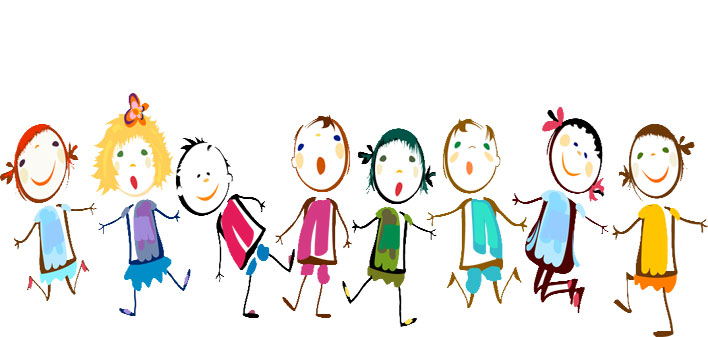 Э.А. Малинина, старший воспитатель ДОУ